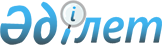 Об организации и обеспечении проведения очередного призыва граждан на срочную воинскую службу в апреле-июне и октябре-декабре 2010 года
					
			Утративший силу
			
			
		
					Постановление акимата города Степногорска Акмолинской области от 21 аперля 2010 года № А-2/130. Зарегистрировано Управлением юстиции города Степногорска Акмолинской области 28 мая 2010 года № 1-2-131. Утратило силу - постановлением акимата города Степногорск Акмолинской области от 6 января 2011 года № а-1/2

      Сноска. Утратило силу - постановлением акимата города Степногорск Акмолинской области от 06.01.2011 № а-1/2      В соответствии с Законом Республики Казахстан от 23 января 2001 года «О местном государственном управлении и самоуправлении в Республике Казахстан», Законом Республики Казахстан от 08 июля 2005 года «О воинской обязанности и воинской службе», на основании УказаПрезидента Республики Казахстан от 29 марта 2010 года № 960 «Об увольнении в запас военнослужащих срочной воинской службы, выслуживших установленный срок воинской службы, и очередном призыве граждан Республики Казахстан на срочную воинскую службу в апреле-июне и октябре-декабре 2010 года», постановления Правительства Республики Казахстан от 15 апреля 2010 года № 313 «О реализации Указа Президента Республики Казахстан от 29 марта 2010 года № 960 «Об увольнении в запас военнослужащих срочной воинской службы, выслуживших установленный срок воинской службы, и очередном призыве граждан Республики Казахстан на срочную воинскую службу в апреле-июне и октябре-декабре 2010 года», акимат города Степногорска ПОСТАНОВЛЯЕТ:



      1. Государственному учреждению «Отдел по делам обороны города Степногорска Акмолинской области» (по согласованию) организовать и обеспечить проведение очередного призыва на срочную воинскую службу в апреле-июне и октябре – декабре 2010 года граждан мужского пола в возрасте от восемнадцати до двадцати семи лет, не имеющих право на отсрочку или освобождение от призыва, а также граждан, отчисленных из учебных заведений, не достигших двадцать семи лет и не выслуживших установленные сроки воинской службы по призыву.



      2. Образовать и утвердить состав призывной комиссии согласно приложению 1.



      3. Утвердить график проведения призыва граждан на срочную воинскую службу согласно приложению 2.



      4. Государственному коммунальному казенному предприятию «Степногорская городская поликлиника» при управлении здравоохранения Акмолинской области (по согласованию) для проведения медицинского освидетельствования в составе призывной комиссии создать медицинскую комиссию.



      5. Государственному учреждению «Отдел внутренних дел города Степногорска Департамента внутренних дел Акмолинской области Министерства внутренних дел Республики Казахстан» (по согласованию) обеспечить доставку лиц, уклоняющихся от призыва на воинскую службу, а также охрану общественного порядка при отправке и убытии призывников в воинские части.



      6. Контроль за исполнением настоящего постановления возложить на заместителя акима города Степногорска Садвокасову Г.А.



      7. Данное постановление акимата города Степногорска распространяется на правоотношения, возникшие с 15 апреля 2010 года.



      8. Настоящее постановление акимата города Степногорска вступает в силу со дня государственной регистрации в Управлении юстиции города Степногорска и вводится в действие со дня официального опубликования.      Аким города Степногорска                   А. Никишов      СОГЛАСОВАНО:      Начальник государственного

      учреждения «Отдел по делам

      обороны города Степногорск

      Акмолинской области»                       Н. Асылбеков      Главный врач государственного

      коммунального казенного предприятия

      «Степногорская городская поликлиника»

      при управлении здравоохранения

      Акмолинской области                        А. Дуйсенов      Начальник государственного

      учреждения «Отдел внутренних дел

      города Степногорска Департамента

      внутренних дел Акмолинской области

      Министерства внутренних дел

      Республики Казахстан»                      Е. Муканов

Приложение 1

Утверждено постановлением

акимата города Степногорска

от 21 апреля 2010 года № А-2/130Состав призывной комиссии

Приложение 2

Утверждено постановлением

акимата города Степногорска

от 21 апреля 2010 года № А-2/130График проведения призыва граждан на срочную воинскую службу
					© 2012. РГП на ПХВ «Институт законодательства и правовой информации Республики Казахстан» Министерства юстиции Республики Казахстан
				Асылбеков Нуржан Тулеужанович-начальник государственного учреждения «Отдел по делам обороны города Степногорск Акмолинской области», председатель комиссии (по согласованию)Боцман Николай Яковлевич-главный специалист государственного учреждения «Аппарат акима города Степногорска», заместитель председателя комиссииЧлены комиссии:Ниязбеков Толеген Есенгельдиевич-заместитель начальника отделения общественной безопасности государственного учреждения «Отдел внутренних дел города Степногорска Департамента внутренних дел Акмолинской области Министерства внутренних дел Республики Казахстан» (по согласованию)Купбергенова Дина Турахметовна-врач-терапевт государственного коммунального казҰнного предприятия «Степногорская городская поликлиника» при управлении здравоохранения Акмолинской области, председатель медицинской комиссии (по согласованию)Вернигора Наталья Ивановна-медсестра государственного коммунального казҰнного предприятия «Степногорская городская поликлиника» при управлении здравоохранения Акмолинской области, секретарь комиссии (по согласованию)№ п/пНаселенные пункты Дни работы комиссииКоличество призывников1поселок Аксу15 апреля251поселок Аксу16 апреля251поселок Аксу21 мая251поселок Аксу25 мая251поселок Аксу10 июня251поселок Аксу25 июня251поселок Аксу04 октября251поселок Аксу05 октября251поселок Аксу25 октября251поселок Аксу02 ноября251поселок Аксу03 ноября251поселок Аксу22 ноября251поселок Аксу02 декабря251поселок Аксу23 декабря252поселок Бестобе19 апреля252поселок Бестобе20 апреля252поселок Бестобе29 апреля252поселок Бестобе26 мая252поселок Бестобе28 мая252поселок Бестобе17 июня252поселок Бестобе24 июня252поселок Бестобе11 октября252поселок Бестобе12 октября252поселок Бестобе29 октября252поселок Бестобе10 ноября252поселок Бестобе11 ноября252поселок Бестобе23 ноября252поселок Бестобе03 декабря252поселок Бестобе22 декабря253поселок Заводской21 апреля253поселок Заводской22 апреля253поселок Заводской30 апреля253поселок Заводской20 мая253поселок Заводской24 мая253поселок Заводской09 июня253поселок Заводской23 июня253поселок Заводской06 октября253поселок Заводской07 октября253поселок Заводской28 октября253поселок Заводской04 ноября253поселок Заводской05 ноября253поселок Заводской24 ноября253поселок Заводской09 декабря253поселок Заводской10 декабря253поселок Заводской21 декабря254село Карабулак23 апреля254село Карабулак14 мая254село Карабулак19 мая254село Карабулак03 июня254село Карабулак16 июня254село Карабулак08 октября254село Карабулак20 октября254село Карабулак08 ноября254село Карабулак25 ноября254село Карабулак08 декабря254село Карабулак20 декабря255город Степногорск26 апреля255город Степногорск27 апреля255город Степногорск28 апреля255город Степногорск04 мая255город Степногорск05 мая255город Степногорск06 мая255город Степногорск11 мая255город Степногорск12 мая255город Степногорск13 мая255город Степногорск17 мая255город Степногорск18 мая255город Степногорск27 мая255город Степногорск31 мая255город Степногорск01 июня255город Степногорск02 июня255город Степногорск04 июня255город Степногорск07 июня255город Степногорск08 июня255город Степногорск11 июня255город Степногорск14 июня255город Степногорск15 июня255город Степногорск18 июня255город Степногорск21 июня255город Степногорск22 июня255город Степногорск28 июня255город Степногорск29 июня255город Степногорск30 июня255город Степногорск01 октября255город Степногорск13 октября255город Степногорск14 октября255город Степногорск15 октября255город Степногорск18 октября255город Степногорск19 октября255город Степногорск21 октября255город Степногорск22 октября255город Степногорск26 октября255город Степногорск27 октября255город Степногорск01 ноября255город Степногорск04 ноября255город Степногорск05 ноября255город Степногорск09 ноября255город Степногорск12 ноября255город Степногорск15 ноября255город Степногорск17 ноября255город Степногорск18 ноября255город Степногорск19 ноября255город Степногорск26 ноября255город Степногорск29 ноября255город Степногорск30 ноября255город Степногорск01 декабря255город Степногорск06 декабря255город Степногорск07 декабря255город Степногорск13 декабря255город Степногорск14 декабря255город Степногорск15 декабря255город Степногорск24 декабря255город Степногорск27 декабря255город Степногорск28 декабря255город Степногорск29 декабря255город Степногорск30 декабря255город Степногорск31 декабря25